             ZGŁOSZENIE PSA NA POKAZ PSÓW NIERASOWYCH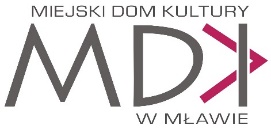 Mława 11 września 2016 r.Imię psa ..........................................................................................................................................Data urodzenia/wiek ......................................................................................................................Płeć ..................................................................................................................................................Krótki opis psa (opis będzie odczytany przez konferansjera – czyli kilka słów o historii psiaka, jego charakterze, umiejętnościach, ulubionych formach zabawy, spędzania czasu itd.).  ……………………………………………………………………………………………………………………
…………………………………………………………………………………………………………………………………………………………………………………………………………………………………………
…………………………………………………………………………………………………………………………………………………………………………………………………………………………………………
…………………………………………………………………………………………………………………………………………………………………………………………………………………………………………
……………………………………………………………………………………………………………………Właściciel ........................................................................................................................................Adres ...............................................................................................................................................(kod, miasto, ulica)Telefon oraz  e-mail .......................................................................................................................Osoba wystawiająca (jeżeli nie jest to właściciel) ………………………………………………………………Data ostatniego szczepienia psa przeciw wściekliźnie …………………………………………………………Wyrażam zgodę na przetwarzanie moich danych osobowych dla potrzeb organizacji pokazu, jego promocji 
i rozpowszechniania. Wyrażam również zgodę na wykorzystanie wizerunku w związku z udziałem w wystawie w celach informacyjnych i promocyjnych.   ...................................................				      .........................................................
data i podpis właściciela                                                                                     data i podpis osoby zgłaszającejNumer Startowy  (wpisuje organizator)   ……………………………… kategoria…………………………… Kontakt z organizatorem: e-mail: sekretariat@mdkmlawa.com, tel. 23 654 35 85OŚWIADCZENIEOświadczam, że zapoznałem/am się z treścią REGULAMINU POKAZU PSÓW NIERASOWYCH 
i akceptuję jego postanowienia.……………………………………                                           	...………………....................            data i podpis właściciela                                                                                     data i podpis osoby zgłaszającej